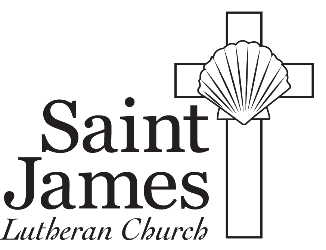 Hymn:  Beautiful Savior			         			                     LSB 537Remembrance of Baptism						             Romans 6:3-5(The casket is covered with a pall.)P	In Holy Baptism John was clothed with the robe of Christ’s righteousness that covered all his sin.  St. Paul says:  “Do you not know that all of us who have been baptized into Christ Jesus were baptized into His death?”C	We were buried therefore with Him by baptism into death, in order that, just as Christ was raised from the dead by the glory of the Father, we too might walk in newness of life.  For if we have been united with Him in a death like His, we shall certainly be united with Him in a resurrection like His.Prayer of the Day									First Lesson 									   Isaiah 25:6-9On this mountain the Lord of hosts will make for all peoples
a feast of rich food, a feast of well-aged wine, of rich food full of marrow, of aged wine well refined.  7 And He will swallow up on this mountain the covering that is cast over all peoples, the veil that is spread over all nations.
8 He will swallow up death forever; and the Lord God will wipe away tears from all faces, and the reproach of His people He will take away from all the earth, for the Lord has spoken.
9 It will be said on that day, “Behold, this is our God; 	we have waited for Him, that He might save us.  	This is the Lord; we have waited for Him; 	let us be glad and rejoice in His salvation.”Second Lesson 							           Romans 8:35-39Who shall separate us from the love of Christ? Shall tribulation, or distress, or persecution, or famine, or nakedness, or danger, or sword? 36 As it is written,	“For Your sake we are being killed all the day long;
	we are regarded as sheep to be slaughtered.”37 No, in all these things we are more than conquerors through Him who loved us. 38 For I am sure that neither death nor life, nor angels nor rulers, nor things present nor things to come, nor powers, 39 nor height nor depth, nor anything else in all creation, will be able to separate us from the love of God in Christ Jesus our Lord.The Gospel 									John 11:17-2711:17   Now when Jesus came, He found that Lazarus had already been in the tomb four days. 18 Bethany was near Jerusalem, about two miles off, 19 and many of the Jews had come to Martha and Mary to console them concerning their brother. 20 So when Martha heard that Jesus was coming, she went and met Him, but Mary remained seated in the house. 21 Martha said to Jesus, “Lord, if You had been here, my brother would not have died. 22 But even now I know that whatever You ask from God, God will give you.” 23 Jesus said to her, “Your brother will rise again.” 24 Martha said to Him, “I know that he will rise again in the resurrection on the last day.” 25 Jesus said to her, “I am the resurrection and the life. Whoever believes in Me, though he die, yet shall he live, 26 and everyone who lives and believes in Me shall never die. Do you believe this?” 27 She said to Him, “Yes, Lord; I believe that You are the Christ, the Son of God, who is coming into the world.” Apostles’ CreedRemembrances of JohnHymn:  How Great Thou Art				         			       	LSB 801Sermon Psalm 23 (spoken by congregation)  The Lord is my shepherd; I shall not want.
2 He makes me lie down in green pastures.  He leads me beside still waters.  3 He restores my soul. He leads me in paths of righteousness for His name's sake.  4 Even though I walk through the valley of the shadow of death, I will fear no evil, for You are with me; Your rod and Your staff, they comfort me.  5 You prepare a table before me in the presence of my enemies; You anoint my head with oil; my cup overflows.  6 Surely goodness and mercy shall follow me all the days of my life, and I shall dwell in the house of the Lord forever.Prayer of the ChurchThe Lord’s Prayer				 	       Nunc Dimittis (Song of Simeon)				    P	“I am the resurrection and the life,” says the Lord.  “He who believes in Me will live, even though he dies; and whoever lives and believes in Me will never die.”C	Lord, now let Your servant go in peace;  	Your word has been fulfilled.  	My own eyes have seen the salvation which You have prepared in the sight of every people:  a light to reveal You to the nations and the glory of Your people Israel.  Glory be to the Father and to the Son and to the Holy Spirit; as it was in the beginning, is now, and will be forever.  AmenP	“I am the resurrection and the life,” says the Lord.  “He who believes in Me will live, even though he dies; and whoever lives and believes in Me will never die.”Concluding PrayerBenedictionHymn:  Eternal Father, Strong to Save					         LSB 717Presiding Minister:  Pr. Neil Mittelstaedt Organist: Christine Kenny